          上峰小学开展“安全伴我快乐成长”主题绘画活动3月24日,在“安全教育宣传周”即将来临之际，上峰小学组织了学生进行“安全伴我快乐成长”绘画活动，拉开为期一周的“安全教育宣传周”系列活动序幕。     活动中，学生们踊跃参加，认真构图。学校把优秀作品在校园橱窗进行展示，吸引不少家长和学生驻足观看。我们希望通过活动，让孩子能够真正通过安全知识绘画，增强学生的安全意识，减少意外伤害的发生。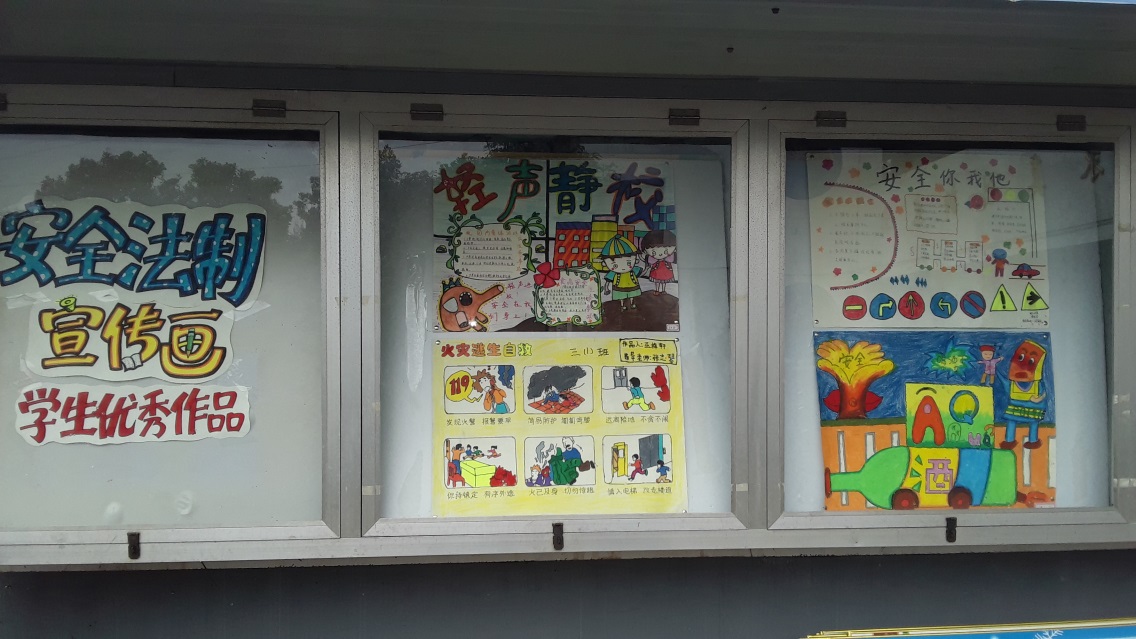 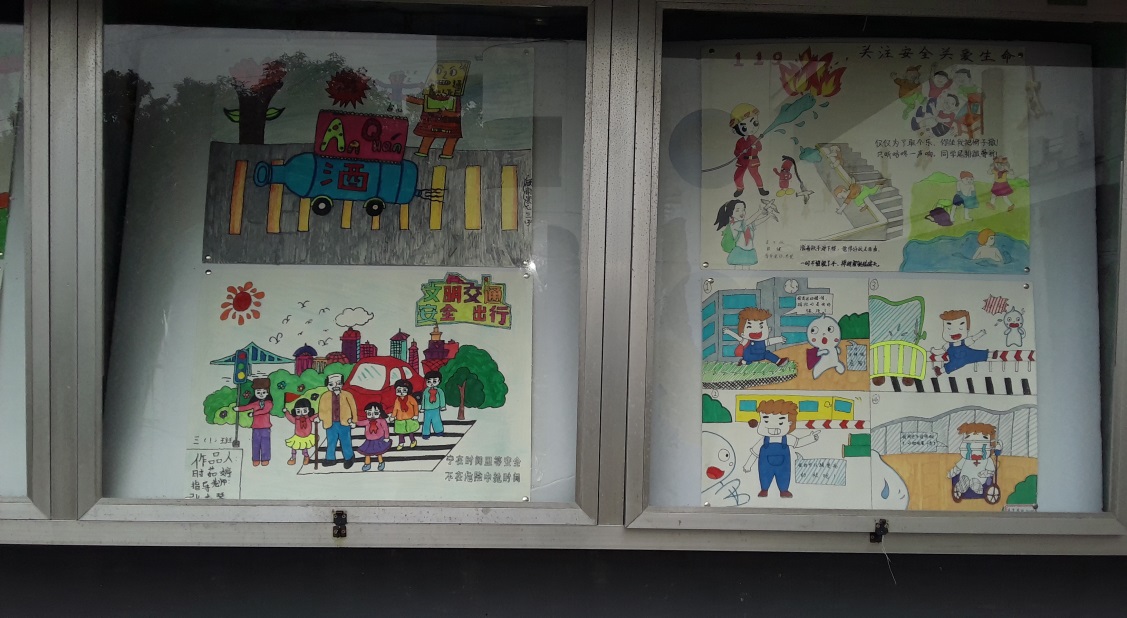 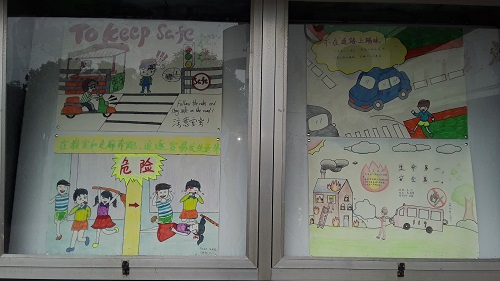 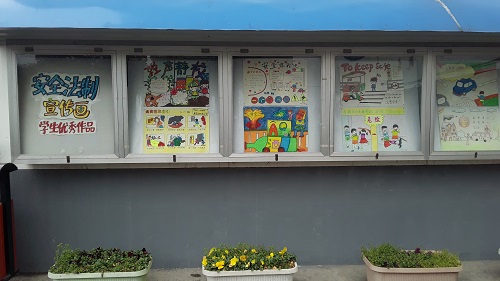 